СОВЕТ ДЕПУТАТОВ муниципального образования Чёрноотрожский сельсовет Саракташского района оренбургской областиЧЕТВЕРТЫй созывР Е Ш Е Н И Евнеочередного сорок второго заседания Совета депутатов Чёрноотрожского сельсовета Саракташского района Оренбургской области четвертого созыва14.06.2024                                 с. Черный Отрог                                        № 261Приложение №1 к решению Совета депутатовЧёрноотрожского сельсовета Саракташского района Оренбургской области от  14.06.2024  № 261Опросный листПостановлением Правительства Оренбургской области от 14.11.2016 №851-пп «О реализации на территории Оренбургской области инициативных проектов» предусмотрено предоставление средств областного бюджета бюджетам муниципальных образований Оренбургской области на реализацию инициативных проектов (инициативное бюджетирование). К конкурсному отбору допускаются проекты, направленные на решение вопросов местного значения и предусматривающие мероприятия по развитию следующих типов объектов общественной инфраструктуры: объекты электро-, тепло-, газо- и водоснабжения, водоотведения, снабжения населения топливом; объекты благоустройства; автомобильные дороги местного значения и сооружения на них; объекты для обеспечения жителей услугами бытового обслуживания; игровые площадки; объекты библиотечного обслуживания населения; объекты культуры; объекты культурного наследия, находящиеся в собственности участника конкурсного отбора; объекты физической культуры и массового спорта; места массового отдыха населения; места захоронения.Просим Вас выразить мнение в определении инициативного проекта на 2025 год и параметров вклада в софинансирование проекта со стороны жителей села Чёрный Отрог Саракташского района Оренбургской области 1. Какой из перечисленных объектов общественной инфраструктуры Вы считаете наиболее приоритетным для участия в инициативном бюджетировании на 2025 год? (Выберите один из вариантов)Ваше предложение ______________________________________________2. Определите сумму софинансирования проекта со стороны жителей села Чёрный Отрог в софинансирование проекта (Выберите один из вариантов):Ваше предложение ______________________________________________Участник опроса граждан         ____________     _________________________                                                                                (подпись)                (Фамилия, инициалы опрашиваемого лица) Приложение №2к решению Совета депутатовЧёрноотрожского сельсовета Саракташского района Оренбургской области от  14.06.2024   №  261Методикапроведения опроса граждан, проживающих  в с. Чёрный Отрог Саракташского района Оренбургской области 1.Общие положения1.1. Целью опроса граждан является выявление мнения жителей,  проживающих на территории села с. Чёрный Отрог Саракташского района Оренбургской области, и его учет при выявлении  приоритетных направлений для формирования инициативных проектов на территории села Черный Отрог Саракташского района Оренбургской области 1.2. В опросе граждан по вопросу выявления мнения граждан о поддержке инициативного проекта вправе участвовать жители села Чёрный Отрог  Саракташского района Оренбургской области, достигшие шестнадцатилетнего возраста. 1.3. Методом сбора информации является заполнение опросных листов по форме согласно приложению №1 к настоящему решению с использованием федеральной государственной информационной системы «Единый портал государственных и муниципальных услуг (функций)».1.4. Решение о формировании Комиссии принимается постановлением администрации муниципального образования Чёрноотрожский сельсовет Саракташского района Оренбургской области. В состав Комиссии входит не менее трех человек. Решением о формировании Комиссии определяется председатель и секретарь указанной Комиссии.1.5. На основании полученных Комиссией результатов опроса граждан составляется протокол, в котором указываются следующие данные:1) дата и место составления протокола;2) формулировки вопросов, предлагаемых при проведении опроса граждан;3) установленная настоящим решением минимальная численность жителей села Чёрный Отрог Саракташского района Оренбургской области для признания опроса граждан состоявшимся;4) число жителей села Чёрный Отрог Саракташского района Оренбургской области, принявших участие в опросе граждан (не менее установленной минимальной численности);5) результаты опроса граждан (признан или не признан состоявшимся).Опрос граждан признается состоявшимся, если минимальная численность жителей села Чёрный Отрог Саракташского района Оренбургской области, принявших участие в указанном опросе и чьи  опросные листы признаны действительными, составляет  300 человек.1.6. Протокол подписывается всеми членами Комиссии и передается в администрацию Чёрноотрожского сельсовета Саракташского района Оренбургской области. 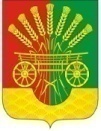 О назначении и проведении опроса граждан, проживающих в селе Чёрный Отрог Саракташского района Оренбургской области В соответствии со статьёй 31 Федерального закона от 06.10.2003 №131-ФЗ «Об общих принципах организации местного самоуправления в Российской Федерации», Постановлением Правительства Оренбургской области от 14.11.2016 №851-пп «О реализации на территории Оренбургской области инициативных проектов», Положением о порядке назначения и проведения опроса граждан на территории муниципального образования Чёрноотрожский сельсовет Саракташского района Оренбургской области, утвержденным Решением Совета депутатов Чёрноотрожского сельсовета от 14.06.2014 №146, Порядком назначения и проведения опроса граждан по вопросам выявления мнения граждан о поддержке инициативных проектов в муниципальном образовании Чёрноотрожский сельсовет  Саракташского района Оренбургской области, утвержденным Решением Совета депутатов Чёрноотрожского сельсовета от 16.02.2021 №37, Уставом муниципального образования Чёрноотрожский сельсовет Саракташского района, и с целью выявления приоритетных направлений для формирования проектов инициативного бюджетирования на территории села Чёрный Отрог Саракташского района Оренбургской области Совет депутатов Чёрноотрожского сельсовета Р Е Ш И Л:1. Назначить опрос граждан, проживающих в селе Чёрный Отрог Саракташского района Оренбургской области (далее – опрос граждан) и провести его в период с 12 июля по 31 августа 2024 года. Срок проведения опроса граждан – 51 календарный день.2. Утвердить форму опросного листа с вопросами, предлагаемыми при проведении опроса, согласно приложению №1 к настоящему решению.3. Утвердить методику проведения опроса граждан согласно приложению №2 к настоящему решению.4. Установить, что для признания опроса граждан состоявшимся минимальная численность жителей села Чёрный Отрог о Саракташского района Оренбургской области, принявших участие в указанном опросе и чьи опросные листы признаны действительными, составляет 300 человек.5. Настоящее решение вступает в силу со дня подписания и подлежит размещению на официальном сайте муниципального образования Чёрноотрожский сельсовет Саракташского района Оренбургской области. 6. Контроль за исполнением настоящего решения возложить на постоянную депутатскую комиссию Совета депутатов сельсовета по мандатным вопросам,  вопросам местного самоуправления, законности, правопорядка, казачества, работе с общественными и религиозными объединениями, национальным вопросам и делам военнослужащих (Гусев П.Г.).Председатель Совета депутатов                                                       Г.Х. ВалитовОбустройство игровых площадок по адресу: Оренбургская область, Саракташский район, с. Черный Отрог, ул. Пионерская, 7 а и по адресу: Оренбургская область, Саракташский район, с. Черный Отрог, ул. Торговая, 14 аремонт гравийного покрытий улиц с. Чёрный Отрог Саракташского района Оренбургской области500 рублей800 рублей1 000 рублей